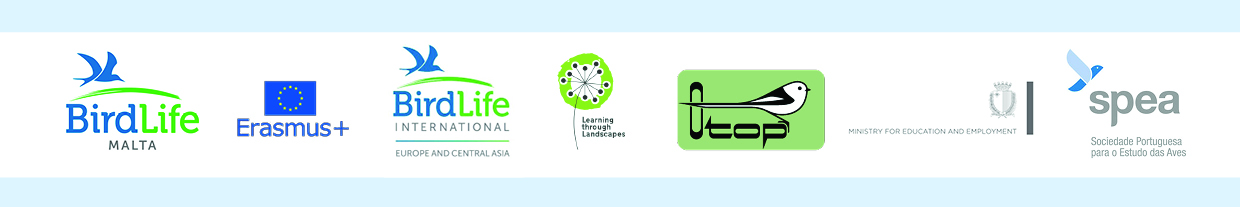 Wildlife and School Grounds ConferenceThank you for your interest in this FREE event. Are you a conservation or wildlife professional, gardener or educator? Come and join us at our:Wildlife and School Grounds ConferenceBe inspired by Europe-wide wildlife projects in school groundsTake part in practical workshops run by the Learning through Landscapes Trust, RSPB and the Wildlife Trusts along with othersNetwork with specialists and enthusiasts in the industryWhether you are urban or rural we can all support learning through nature to inspire, equip and empower individuals and communities to live sustainably. Book your placeTo secure your place on this event we are asking for the following information. You will only be charged the £20 admin charge if you DO NOT ATTEND. Please complete this Booking form online and return your payment information (below) and purchase order reference (if appropriate) to: enquiries@ltl.org.uk or post to the Learning through Landscapes Trust, Ground Floor, F Block, Clarendon House, Monarch Way, Winchester, Hampshire SO22 5PWOn receipt of this form your booking will be confirmed by email with further joining information. This form will be destroyed just after your attendance at this event or after the received of a payment for non-attendance as per GDPR compliance. If you have any questions before submitting this form please email the address above. Booking formWildlife and School Grounds ConferencePayment DetailsPlease complete if different from booking details on page one.Agreed Event CostsPayment by Credit or Debit Card (if applicable)There will be an added charge of 3.5% on the gross due when using card payments.Cancellation PolicyLTL reserves the right to apply the following cancellation terms:There will be no admin charge if written notification for non-attendance / cancellation is received  21 working days or more before the event/courseALL cancellations must be in writing, email will suffice: telephone cancellations alone cannot be accepted.  Non-payment and/or non-attendance alone do not constitute a cancellation. We reserve the right to cancel any event/course at any time without liability due to unforeseen circumstances; however we will endeavour to offer you a suitable alternative date, credit note or full refund.Copyright and Data ProtectionAll copyright and other intellectual property in all material which LTL  prepare for use prior to or during conferences &  training courses, including online material and course books, shall be and remain vested in us. Duplication or use of any materials given to you for distribution to others by electronic or other means is not permittedLTL adheres to relevant data protection standards, and we will look after your data carefully and never sell it to a third party. However LTL will use your contact information for our marketing and will sign you up as a free supporter member from which you can unsubscribe at any time.Booking ConfirmationI agree with event details, costs, cancellation and policies above: Signature/ Typed Name of Person: Date of Booking: Please return with your payment information and official order number to: enquiries@ltl.org.uk or post to Learning through Landscapes | Ground Floor, F Block | Clarendon House | Monarch Way | Winchester | SO22 5PWFinance Office Use OnlyEvent DateThursday, the 13th June 2019     9:30 AM – 4:30 PM BST Thursday, the 13th June 2019     9:30 AM – 4:30 PM BST Thursday, the 13th June 2019     9:30 AM – 4:30 PM BST Venue AddressLeicester City HallCity Hall, Leicester City Council,115 Charles StreetLeicester LE1 1FZLeicester City HallCity Hall, Leicester City Council,115 Charles StreetLeicester LE1 1FZLeicester City HallCity Hall, Leicester City Council,115 Charles StreetLeicester LE1 1FZPerson(s) attending eventJob Title(s)Phone NumberEmailOrganisation Address / Head OfficeOfficial Purchase Order Number or ReferenceThis may be the name of the person placing the orderOfficial Purchase Order Number or ReferenceThis may be the name of the person placing the orderName of Payer Name of company, local authority or school for invoiceName of Payer Name of company, local authority or school for invoiceAddress for InvoicePost CodeAddress for InvoicePost CodeContact name for Invoice Job TitleEmailTelephone Admin charge for non-attendance at the event(only payable if you do not attend)£20.00 (per person) including of VAT of £3.33£20.00 (per person) including of VAT of £3.33Total Gross Due (if you do not attend)£20.00 (per person)£20.00 (per person)Please invoice me / my organisation using the details provided.Please invoice me / my organisation using the details provided.I have included a cheque made payable to Learning through Landscapes TrustI have included a cheque made payable to Learning through Landscapes TrustI have called 01962 845811 and submitted my details (this will be confirmed)I have called 01962 845811 and submitted my details (this will be confirmed)Please charge the agreed amount of Please charge the agreed amount of Please charge the agreed amount of Card Type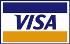 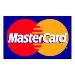 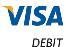 Card NumberFull Name on CardCard Expiry DateCard Issue DateCard Issue DateCard Security CodeProject Number822-002Income CodeS/L CodeInvoice NumberDateP/DatesProgress NumberInitials